Управляющая компания  ООО «Жилкомсервис №2 Калининского района»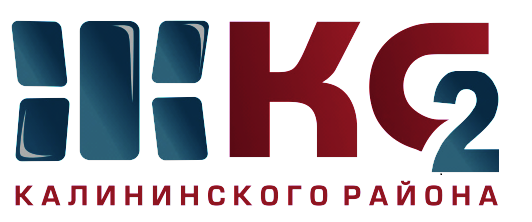 Проведение текущего ремонта общего имущества МКД по ООО "Жилкомсервис № 2  Калининского района"Проведение текущего ремонта общего имущества МКД по ООО "Жилкомсервис № 2  Калининского района"Проведение текущего ремонта общего имущества МКД по ООО "Жилкомсервис № 2  Калининского района"Проведение текущего ремонта общего имущества МКД по ООО "Жилкомсервис № 2  Калининского района"Проведение текущего ремонта общего имущества МКД по ООО "Жилкомсервис № 2  Калининского района"Проведение текущего ремонта общего имущества МКД по ООО "Жилкомсервис № 2  Калининского района"Проведение текущего ремонта общего имущества МКД по ООО "Жилкомсервис № 2  Калининского района"Проведение текущего ремонта общего имущества МКД по ООО "Жилкомсервис № 2  Калининского района"Проведение текущего ремонта общего имущества МКД по ООО "Жилкомсервис № 2  Калининского района"Проведение текущего ремонта общего имущества МКД по ООО "Жилкомсервис № 2  Калининского района"за период с 22.04.2019 по 26.04.2019за период с 22.04.2019 по 26.04.2019за период с 22.04.2019 по 26.04.2019за период с 22.04.2019 по 26.04.2019за период с 22.04.2019 по 26.04.2019за период с 22.04.2019 по 26.04.2019за период с 22.04.2019 по 26.04.2019за период с 22.04.2019 по 26.04.2019за период с 22.04.2019 по 26.04.2019за период с 22.04.2019 по 26.04.2019Адреса, где проводится текущий ремонтАдреса, где проводится текущий ремонтАдреса, где проводится текущий ремонтАдреса, где проводится текущий ремонтАдреса, где проводится текущий ремонтАдреса, где проводится текущий ремонтАдреса, где проводится текущий ремонтАдреса, где проводится текущий ремонтАдреса, где проводится текущий ремонтАдреса, где проводится текущий ремонткосметический ремонт лестничных клетокосмотр и ремонт фасадовобеспечение нормативного ТВРгерметизация стыков стенов. панелейремонт крышликвидация следов протечекустановка энергосберегающих технологийремонт квартир ветеранам ВОВ, инвалидов, малоимущих гражданпроверка внутриквартирного оборудованияУправляющая компания, ответственная за выполнении работ12345678910Северный пр., 73 корп. 3 - работы законченыСеверный пр., 73 корп. 4 - в работеликвидация граффити - Науки, д. 10 корп. 2, Верности, д. 10 корп. 1, Байкова, д. 11 корп. 3, 15 Науки, 31,С. Ковалевской, д. 18, Непокоренных, д. 9 корп. 2, 13 корп. 4Северный 73 корп. 3 - ремонт входных козырьковПолитехническая д. 1 корп. 3 - нормализация ТВР чердачного помещения - работы законченыТихорецкий пр., д. 1 корп. 1, 1 корп. 2, 5 корп. 2 - ремонт жесткой кровлиТихорецкий пр., д. 1 корп. 2 кв. 34,35Гражданский пр. 25 корп. 2 кв. 90Северный пр., д. 63 корп. 2  - установка энергосберегающих светильников в парадныхБутлерова, д. 14,16,16,корп. 2,18, Гражданский пр., д. 19 корп. 3, Северный пр., д. 61 корп. 1, 61 корп. 2, Вавиловых, д. 11 корп. 5, Гражданский пр., д. 90 корп. 6, 90 корп. 7 - частичное восстановлении изоляции трубопроводовНауки, д. 14 корп. 4Науки, д. 14 корп. 3С. Ковалевской, д. 10ООО "Жилкомсервис №2"